План-конспект учебно-тренировочного занятия НПЗадачи:Закрепление технико-тактических навыковСовершенствование ведения, передачи и удары по воротам.Развитие выносливости.Инвентарь: фишки, мячи, секундомер, свисток, манишки.Продолжительность: 120 минутПлан-конспект учебно-тренировочного занятия НПЗадачи тренировки:Совершенствование технических приёмом игры в упрощённых условиях.Совершенствование индивидуальной тактики и взаимодействие в линиях при обороне.Применение навыков при игре в футбол в малых составах. Инвентарь: фишки, мячи, секундомер, свисток, манишки.Продолжительность: 120 минутПлан-конспект учебно-тренировочного занятия НПЗадачи:Совершенствовать технику ведения, финты, отбор и удары ногой.Совершенствовать групповую тактику нападения.Развитие быстроты во время разминки.Инвентарь: мячи, секундомер, свисток.Продолжительность: 120 минутСодержание материалаОМУПодготовительная частьВремя до 30 минПостроение в шеренгу, сообщение задач занятия и теоретический материал. Сообщить знания.Обратить внимание на своевременный приход на тренировку.Подготовительная частьВремя до 30 минБег в медленном темпе с ведением мяча и передачами в парах.Выполнять только короткие передачи.Подготовительная частьВремя до 30 минУпражнения на растягивание:-круговые вращения головы;-наклоны, повороты в парах с мячом;-круговые вращения в тазобедренном, коленных и голеностопных суставах.Упражнения выполнять по максимальной амплитуде, сначала в медленном темпе, затем с повышением скорости выполнения.Подготовительная частьВремя до 30 минПодвижная игра.Игра по упрощённым правилам гандбола, забивать только головой.Поделить на две команды, каждый игрок проигравшей команды делает 10 прыжков, высоко поднимая колени.Подготовительная частьВремя до 30 минИгра в квадрате на удержание мяча.При выполнении одной командой 15 передач, все игроки другой команды делают по 10 прыжков.Подготовительная частьВремя до 30 минВедение мяча в ограниченном пространстве. Квадрат 10х10м.- правой ногой;- левой ногой;- ведение двумя ногами с применением обманных движений;- жонглирование двумя ногами;- жонглирование головой.Следить за своим мячом. Правильно выполнять задания, не выходить из квадрата, стараться видеть, где находятся партнёры. После минуты смена задания.Основная часть Время до 75 минутУпражнение на развитие быстроты в парах. В 30 метрах от ворот располагаются игроки. Тренер катит мяч, тот, кто первый добежал до мяча производит удар по воротам. Смена стартовых положений:-стоя лицом к направлению движения;- то же, но спиной;-после прыжков на месте.Нельзя толкать игрока с мячом, ставить подножки и забирать у него мяч.Старт выполняется по свистку.Основная часть Время до 75 минутОтработка взаимодействий в защите. Создание искусственного положения «вне игры» при выполнении штрафных ударов с дальних дистанций.Выход выполняется после команды центрального защитника «Вышли!». Упражнение с ударом головой после подачи с фланга с сопротивлением защитника.-слева-справаПодача обязательно на голову в район 11метровой отметки. Передача во фланг по воздуху после небольшой прокатки мяча.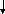 Игра в футбол один на один.Поделить на 2 команды и определить соперников. На каждую пару даётся по 40 секунд. Ворота шириной 1.5 метра. Ведётся общий счёт. По итогам игры проигравшие везут на плечах выигравших по 30 метров.Групповые взаимодействия в атаке в тройках. - справа- слеваОбратить внимание занимающихся на точное выполнение передач.Заключительная частьВремя до 15 минутМедленный бег с ведением мяча.Спокойное равномерное дыханиеЗаключительная частьВремя до 15 минутПостроение в шеренгу, подведение итогов занятия, сообщение времени следующей тренировки.Обратить внимание на общие ошибки при выполнении упражнений.Ч.Содержание материалаОМУПодготовительная частьВремя до 30 минПостроение в шеренгу, сообщение задач занятия и теоретический материал.Обратить внимание на своевременный приход на тренировку, внешний вид занимающихся.Подготовительная частьВремя до 30 минБег в медленном темпе с ведением мяча и передачами в парах.Выполнять только короткие передачи.Подготовительная частьВремя до 30 минУпражнения на растягивание:-круговые вращения головы;-наклоны, повороты в парах с мячом;-круговые вращения в тазобедренном, коленных и голеностопных суставах.Упражнения выполнять по максимальной амплитуде, сначала в медленном темпе, затем с повышением скорости выполнения.Подготовительная частьВремя до 30 минПрыжки через барьеры. Поставить 5 барьеров высотой 50см. После последнего барьера рывок 3 м вперёд 2 в сторону и 3м вперёд.Прыжки выполнять на двух ногах, между барьерами не задерживаться. Пауза 40с. После серии пауза 1.5 мин. Выполнять упражнения на растяжку. Возвращаться медленным бегом.Подготовительная частьВремя до 30 минУпражнения в тройках для отработки обманных движений с перемещениями.- финт «ударом»;- финт с уходом в сторону;- финт с переступаниями;- финт с поворотом;- финт с изменением ритма ведения.Внимательно и чётко выполнять задание. Если не получается то делать сначала в медленном темпе, а потом уже добавлять скорость выполнения. По 3 минуты на каждое задание.Основная частьВремя до 75 минутУпражнения для развития мышечной выносливости в парах. Выполнение приёма и передачи мяча разными способами.- приём и передача внутренней частью стопы правой ногой, затем левой;- приём стопой, а передача внутр. частью стопы правой, а затем левой ногой.Каждое задание выполняется в течение 40 сек. Отдых 20 сек. Расстояние между партнёрами 2 м. После передачи не стоять, а выполнять бег на месте не поднимая высоко стопы от пола.После 6мин отдых 2 мин выполнение жонглирования в парах.Основная частьВремя до 75 минут-приём правой внутр.частью стопы, а передача левой, затем наоборот;-приём серединой подъёма и передача серединой подъёма правой ногой, а затем левой ногой.Удары по воротам серединой подъёма с разных участков поля после игры в стенку с тренером.-слева левой ногой;-справа правой ногой;-посередине любой ногой после подброса руками.Упражнение выполняется потоком. Выше ворот не бить. Стараться при каждом ударе попадать в створ ворот.Обыгрыш один на один защитника.Упражнение выполняется в парах. После выполнения смена позиций. Если игрок забивает гол, то атакует ещё раз.Игра в футбол 5х5Следить за соблюдением правил. Поделить на команды. Смена пятёрок через 2 мин.Заключительная частьВремя до 15 минутМедленный бег с ведением мяча.Спокойное равномерное дыханиеЗаключительная частьВремя до 15 минутПостроение в шеренгу, подведение итогов занятия, сообщение времени следующей тренировки. Повторение некоторых аспектов правил и игры и трактовку судьями этих моментов.Обратить внимание на общие ошибки при выполнении упражнений. Разобрать судейские действия во время игр.Ч.Содержание материалаОМУПодготовительная частьВремя до 30 минПостроение в шеренгу, сообщение задач занятия и теоретический материал.Обратить внимание на своевременный приход на тренировку, внешний вид занимающихся.Подготовительная частьВремя до 30 минБег в медленном темпе с ведением мяча в парах. По сигналу изменение направления движения.Выполнять только короткие передачи.Подготовительная частьВремя до 30 минВ парах, спиной друг к другу, руки в стороны, взяться за руки:- повороты направо, налево, «восьмёрка» с мячом;- наклоны вправо, влево с небольшим удержанием;- приседания на одной и двух ногах;- выпады вперёд;- положить друг друга на спину.Упражнения выполнять по максимальной амплитуде, сначала в медленном темпе, затем с повышением скорости выполнения.Подготовительная частьВремя до 30 минСпециально-подготовительные упражнения:- бег с высоким подниманием бедра;- бег с захлёстом голени наружу и во внутрь;- приставным и скрестным шагом правым и левым боком;- имитация ударов головой;- челночный бег с мячом 4х9м.Интервал 2м. Бедро поднимать до параллели с землёй, захлёстом доставать до ягодиц, выпрыгивать как можно выше, темп быстрый, возвращаться семенящим бегом.Подготовительная частьВремя до 30 минПередачи мяча в парах.Сначала передачи на среднем расстоянии 20-25м выполнять низом, а передачи с дальнего расстояния 40-45м верхом. Приём мяча выполнять любой частью тела с уходом в сторону или вперёд.Подготовительная частьВремя до 30 минЖонглирование с различными заданиями:- только правой ногой- только левой ногой- подбить мяч вверх, остановить в воздухе и дальше продолжать жонглирование;- двумя ногами поочерёдно;- жонглирование на скорости;- головой;Следить внимательно за своим мячом, не опускать его на землю.Правильно выполнять поставленное задание. Смотреть не только на мяч, но и где находятся партнёры.При жонглирование головой отойти -подбить мяч подъёмом, принять бедром;- жонглирование по пути: стопа-бедро-голова-бедро-стопа.подальше друг от друга для избежание столкновенияОсновная частьВремя до 75 минутОбводка фишек и удар поворотам с разных позиций разными ногами.Разделить на три команды. Соревновательный метод. Смена мест команд.Основная частьВремя до 75 минутОтработка взаимодействий в защите. Создание искусственного положения «вне игры» при выполнении штрафных ударов с дальних дистанций.Выход выполняется после команды центрального защитника «Вышли!». Основная частьВремя до 75 минутОбводка партнёра, применяя обманные движения с мячом. Задача партнёра – отобрать мяч.После обводки, завершение атаки ударом по воротам. Если забил гол, то нападаешь ещё раз.Основная частьВремя до 75 минутАтака 3 нападающих против 2 защитников с ударом по воротам.Атака 2 нападающих против 1 защитника.Назначить 2 защитников, потом поменять. При атаке применять различные обманные движения и перемещения.Поделить на тройки. После каждой атаки смена позиции в тройках.Заключительная частьВремя до 15 минутМедленный бег.Восстановление дыхания.Заключительная частьВремя до 15 минутПроизвольные упражнения на растягивание.Выполнять без рывков. Задерживать положение на несколько секунд.Заключительная частьВремя до 15 минутПостроение в шеренгу, подведение итогов занятия, сообщение времени следующей тренировки. Обратить внимание на общие ошибки при выполнении упражнений.